Trigonometric Ratios for Obtuse TrianglesCartesian coordinate system is divided into 4 quadrants.  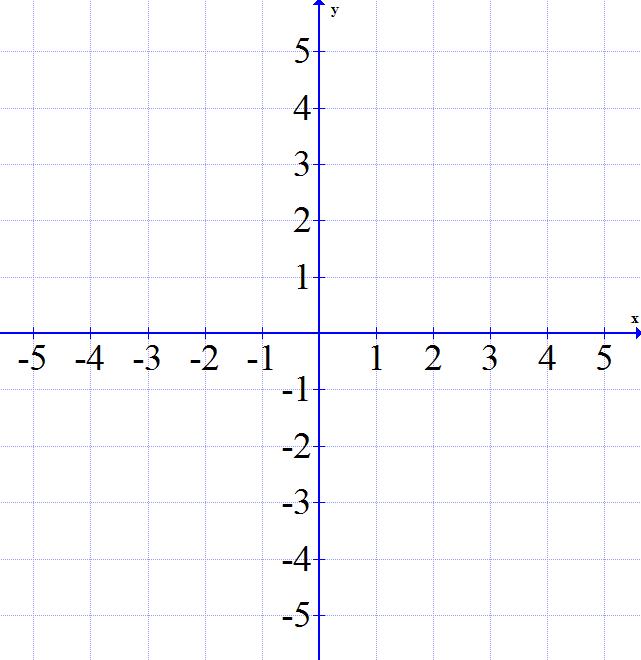 Label the quadrants on the gridIdentify the opposite, adjacent and hypotenuse of reference angle 53.1OWhat is the x-coordinate of point P? _____
What is the y-coordinate of point P? _____Write the 3 trigonometric ratios using the triangleSin 53.1 =		    Cos 53.1 = 		Tan 53.1 = Notice that the length of the adjacent side is the x-coordinate and the length of the opposite side is the y-coordinate. 
We can use this idea to find the trigonometric ratios of obtuse angles.Sin 126.9 = O/H	 	Cos 126.9 = A/H 		Tan 126.9 = O/A	 = 4/5 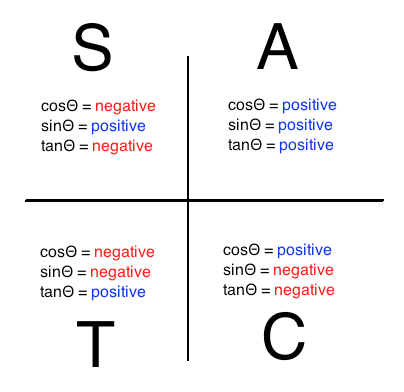 Where are sin, cos and tan positive? This is called the CAST rule: Notice: For an angle between 0 and 180, If cos or tan are positive the angle is in quadrant ___If cos or tan are negative the angle is in quadrant ___If sin is positive the angle could be in either quadrant ___ or ___.There are always two angles that could give us the same sin ratio.1) SINE RATIO (if positive one acute one obtuse, if negative one obtuse)CONCLUSION: A is 12 or 168 degrees.Your turn:2) COSINE RATIO (if positive only one acute, if negative one obtuse)Example: Angle A is between 0ᴼ and 180ᴼ.   Determine all measures of angle A in the following case: cos A = - 0.8191Note: We will be dealing with only Q1 and Q2 since angle A is between 0 and 180 degrees.CONCLUSION: The obtuse angle A is 145oTRYTANGENT RATIO (if positive only one acute, if negative one obtuse)Example: Angle A is between 0ᴼ and 180ᴼ.   Determine all measures of angle A in the following case: tan A = - 2.145Note: We will be dealing with only Q1 and Q2 since angle A is between 0 and 180 degrees.CONCLUSION: The obtuse angle A is 115o.YOUR TURN: Angle A is between 0ᴼ and 180ᴼ.   Determine all measures of angle A in the following cases:PRACTICEAngle A is between 0ᴼ and 180ᴼ.   Determine all measures of angle A in the following cases: Example: Angle A is between 0ᴼ and 180ᴼ.   Determine all measures of angle A in the following case: sin A = 0.2079Solution: According to CAST rule, sin A is positive in two quadrants: 1 and 2.Example: Angle A is between 0ᴼ and 180ᴼ.   Determine all measures of angle A in the following case: sin A = 0.2079Solution: According to CAST rule, sin A is positive in two quadrants: 1 and 2.ANGLE 1: ACUTE ANGLE in Q1ANGLE 2: OBTUSE ANGLE in Q2Sin-1 0.2079 = A                 A = 12oOnce, we find the acute angle, the obtuse one is rather easy.180 – 12 = 168Check: sin 168o = _____a) sin A = 0.4045  Since sin ratio is +ve in two quadrants. You need to find two angles: acute and obtuse.Acute: ______                      Obtuse: ________b) sin A = 0.8345STEP 1: FIND REFERENCE ANGLEACUTE ANGLE in Q1STEP 2: REFLECT THE REFERENCE ANGLEINTO Q2 TO FIND THE OBTUSE ANGLE in Q2Disregard the sign because it only tells us where the angle is. Since the given cos ratio is -ve. We will seek the angle in Q2.cos-1(0.8191) = A                  A = 35 (reference angle) cos 35 is positive. We are interested in the obtuse angle.	                   180 – 35 = 145Oa) cos A = - 0.6345 b) cos A = - 0.3876STEP 1: FIND REFERENCE ANGLEACUTE ANGLE in Q1STEP 2: REFLECT THE REFERENCE ANGLEINTO Q2 TO FIND THE OBTUSE ANGLE in Q2Disregard the sign because it only tells us where the angle is. Since the given tan ratio is -ve. We will seek the angle in Q2..tan-1(2.145) = A                  A = 65 (reference angle) tan 65 is positive. We are interested in the obtuse angle.	                   180 – 65 = 115Oa) tan A = 1.428b) tan A = -1.428a) sin A = 0.1358Angle is in the quadrant(s) _________b) cos A = - 0.7856Angle is in the quadrant(s) _________c) tan A = -2.1945Angle is in the quadrant(s) _________d) sin A = 0.8135Angle is in the quadrant(s) _________e) cos A = -0.2487Angle is in the quadrant(s) _________f) tan A = - 5.3854Angle is in the quadrant(s) _________